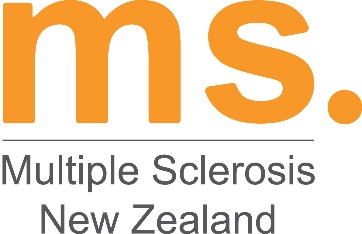 DOROTHY L NEWMAN SCHOLARSHIP 
APPLICATION FORM FOR STUDYInformation and HelpPlease attach any further information that you believe may be relevant to your application. If you need assistance in filling out your form, please contact your local MS Society or MSNZ on 0800 MS LINE (67 5463) or info@msnz.org.nz Personal DetailsFirst Name(s):	Last Name:	Home Address:	Phone:	Email:	Are you a member of your local MS Society?        Yes / NoCurriculum VitaePlease attach a copy of your current curriculum vitae. List details of your employment (starting from most recent) as well as any previous academic and professional training. Also include any other details such as volunteer work, which you believe may be relevant to this application.Study DetailsIntended course of study: 	University /Training Institution:	Total Course Costs: $	Amount Requested: $	Tell us about yourself (who are you, what are your interests and hobbies, what is important to you?)Tell us about your MS and how it impacts your life?How has MS impacted your career?Why did you choose this programme and provider?What are your long-term career goals?Can you identify any limitations to either your chosen course of study or long-term career prospects?What would this scholarship mean to you, and why do you think you deserve it?If Scholarship funds cannot cover your full request, are you able to fund the remainder from other sources?Authentication from Regional MS Society and/or DoctorPlease have your local MS Community Advisor fill in the information below as confirmation of your identity and diagnosis of MS along with a letter of support. MS Community Advisor Name:	Regional MS Society:	Signature:	Date:          /      /RefereesPlease include the name and contact details of a referee who is willing to be contacted in support of your application. 					1.	Full Name:	Home Address:	Daytime phone:	Email:	DeclarationI confirm that the information contained in this application is true and correct. I am aware and accept that the personal information collected about me in connection with this application will be used by the Selection Panel for the purposes of assessing this application only. I agree that if I am successful in my application, I will be required to give permission for my photo and information relating to the application (i.e. how I intend to use my qualification) to be used for publicity purposes.Signature:	Date          /      /Send your completed application:By Email: info@msnz.org.nz Or Post:DL Newman Scholarship Selection PanelMS Society of NZPO Box 1192Christchurch 8011Application Deadline: 31st October AnnuallyBest of luck.